BHARATHIARUNIVERSITY:COIMBATORE641 046B.Sc.Chemistry–RevisedSchemeofExaminations(CBCSPattern)(Forthe students admittedduring the academicyear 2022– 23onwards)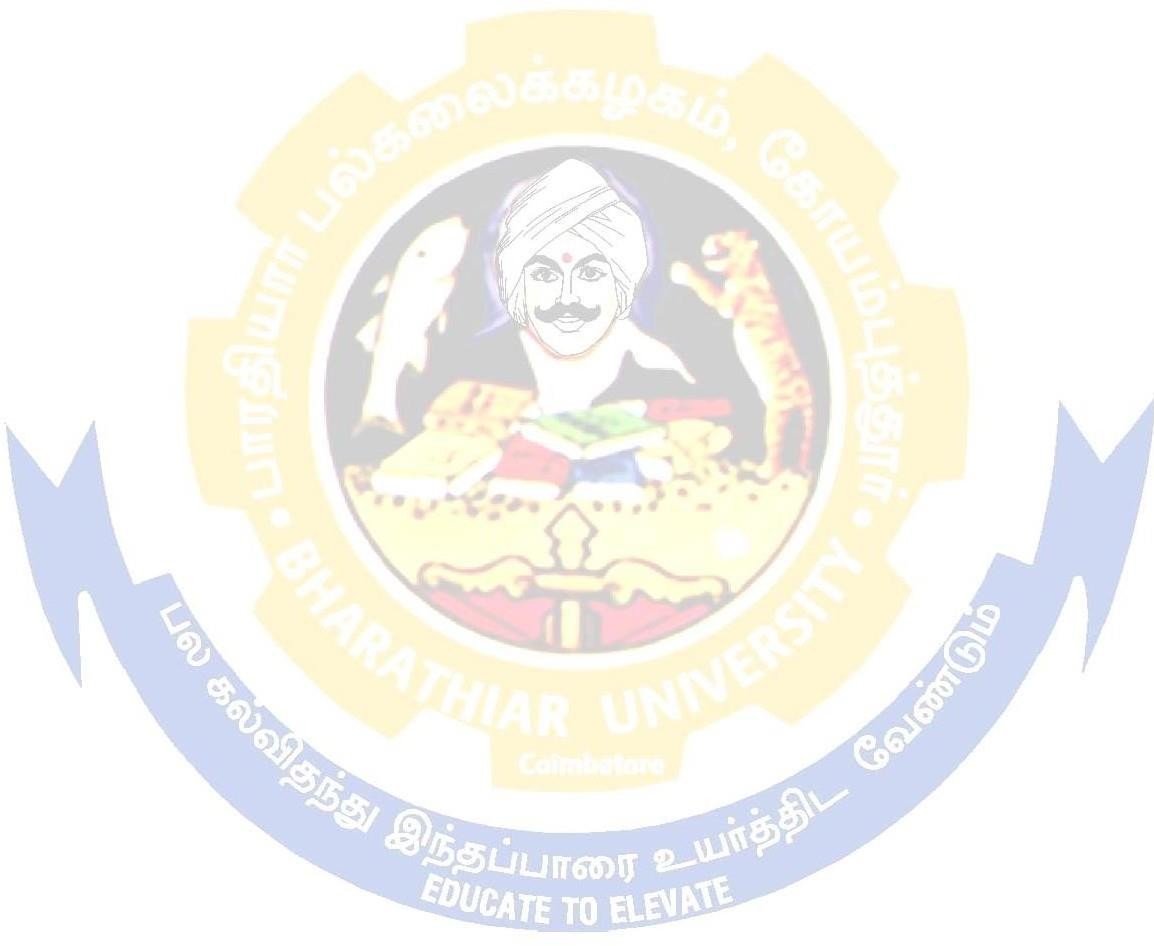                             Note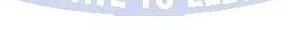 #	Forsubjectswithoutpractical.@Forsubjectswithpractical.*NoContinuousInternalAssessment(CIA).OnlyUniversityExaminations.**NoUniversityExaminations.OnlyContinuousInternalAssessment(CIA).* English II- University semester examination will be conducted for 50 marks (As per the existing pattern of Examination) and it will be converted for 25 marks.** Naan Mudhalvan – Skill courses- external 25 marks will be assessed by Industry and internal 25 marks will be offered by respective course teacher.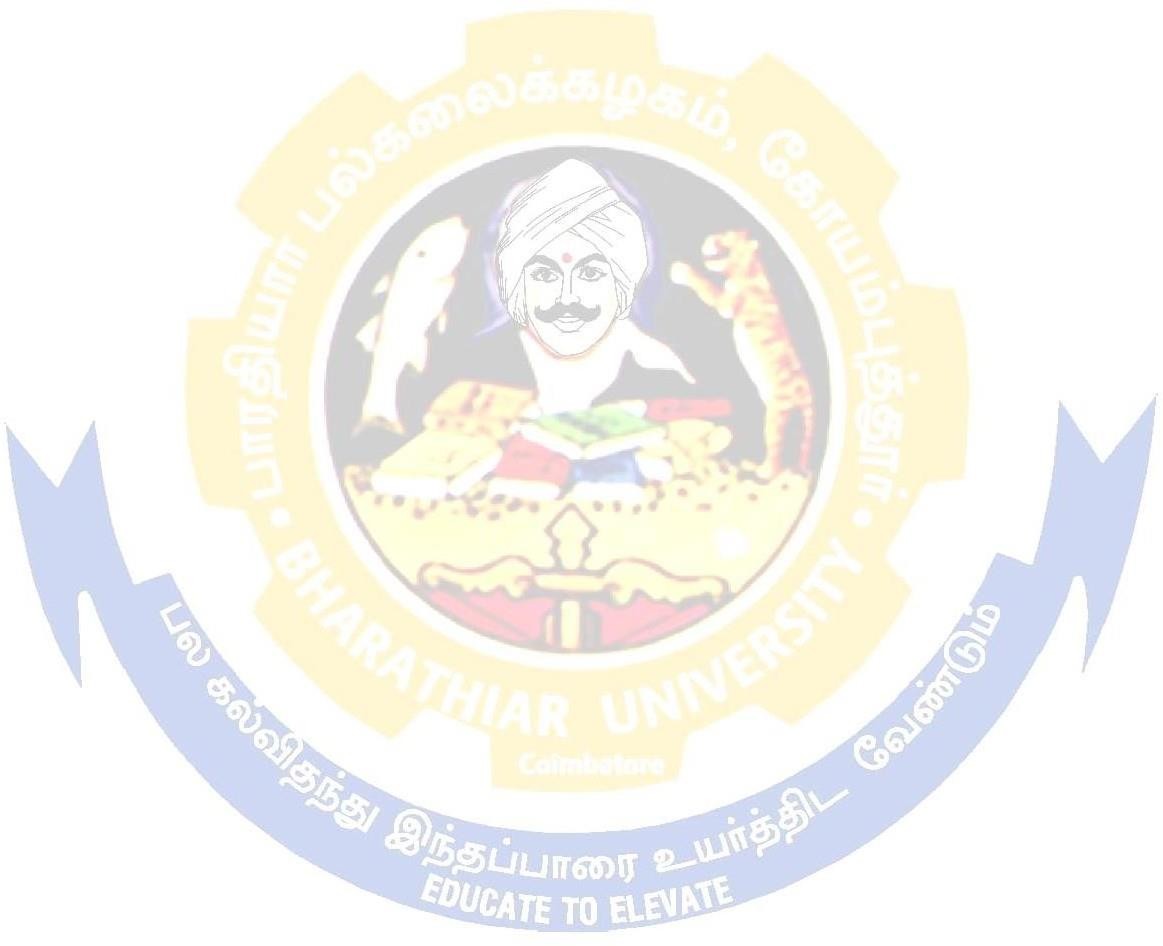              Semester IV Skill based Subject 2: Technology of                           Dyeing of Natural Fibers University              examination will be conducted for 45 marks  (As per the existing pattern of examination )               and it will be  converted for 25 marksPartTitleoftheCourseHours/ WeekExaminationExaminationExaminationExaminationCreditsPartTitleoftheCourseHours/ WeekDuration in HoursMaximumMarksMaximumMarksMaximumMarksCreditsPartTitleoftheCourseHours/ WeekDuration in HoursCIACEETotalCreditsSemesterISemesterISemesterISemesterISemesterISemesterISemesterIILanguage- I6350501004IIEnglish-I6350501004IIICorePaperI–General Chemistry-I7350501004IIICorePractical I (InorganicQualitative Analysis)33----IIIAlliedA:PaperI# (or)6350501004IIIAlliedA:PaperI@433045753IIIAlliedA:Practical@2-----IVEnvironmentalStudies*23-50502Total3018024542517SemesterIISemesterIISemesterIISemesterIISemesterIISemesterIISemesterIIILanguage– II6350501004IIEnglish–IINaan Mudhalvan Skill Course- Language Proficiency for Employability http://kb.naanmudhalvan.in/Special:Filepath/ Cambridge_Course_Details.pdf423-2525252550*50**22IIICorePaperII–GeneralChemistry-II7350501004IIICorePractical I (InorganicQualitative Analysis)3350501004IIIAlliedA:PaperII# (or)6350501004IIIAlliedA:PaperII@433045753IIIAlliedA:Practical@232525502IVValueEducation –HumanRights*23-50502Total3025532057523SemesterIIISemesterIIISemesterIIISemesterIIISemesterIIISemesterIIISemesterIIIILanguage–III6350501004IIEnglish–III6350501004IIICorePaperIII– InorganicChemistry-I3350501004IIICorePaperIV–PhysicalChemistry-I3350501004IIIAlliedB: Paper I#(or)6350501004IIIAlliedB: Paper I@433045753IIICorePractical II (Volumetricand OrganicAnalysis)3-----IIIAlliedB: Practical@2-----IVSkillbasedSubject1:Chemistryof NaturalandSyntheticFibers233045753IVTamil** / Advanced Tamil*(OR) Non-majorelective-I(YogaforHuman Excellence)*/Women’sRights*13-50502  Naan Mudhalvan Skill Course-     Digital	Skills	for  Employability25751002Total3028541570026SemesterIVSemesterIVSemesterIVSemesterIVSemesterIVSemesterIVSemesterIVILanguage–IV6350501004IIEnglish–IV6350501004IIICorePaperV–OrganicChemistry-I4350501004IIICorePractical II (Volumetricand OrganicAnalysis)363045753IIIAlliedB:PaperII#6350501004IIIAlliedB:Paper II@433045753IIIAlliedB: Practical@232525502IVSkillbasedSubject2:Technologyof DyeingofNaturalFibers232525502IVTamil**/AdvancedTamil*(OR)Non-majorelective-II(GeneralAwareness*)13-50502Naan Mudhalvan Skill Course -Digital	Skills  for Employability–Office Fundamentalshttp://kb.naanmudhalvan.in/Special:File path/Microsoft_Course_Details.xlsx2--252550**2Total3028536565026SemesterVSemesterVSemesterVSemesterVSemesterVSemesterVSemesterVIIICorePaperVI(InorganicChemistryII)5350501004IIICorePaperVII(Spectroscopy)5350501004IIICorePaperVIII(Electrochemistry)5350501004IIICorePaperIX(AnalyticalChemistry)4350501004IIICorePractical III (GravimetricAnd Physical)5-----IIIElectiveI4350501004IVSkillbasedSubject3:Water&Effluent Treatment AndPollutionControl233045753Naan Mudhalvan Skill Course -  Advanced Technology for Employability in Life Science          -25751002Total30305   37067525SemesterVISemesterVISemesterVISemesterVISemesterVISemesterVISemesterVIIIICorePaperX(OrganicChemistryII)6350501004IIICorePaperXI(PhysicalChemistryII)6350501004IIICorePractical III (GravimetricAnd Physical)5750501004IIIElectiveII433045753IIIElectiveIII433045753IIICorePracticalforElectiveSubjects335050100       4IVSkillBasedSubject4: (TextileChemistryPractical)233045753Naan Mudhalvan Skill Course-Employability Readiness – IBM Skills build------Extension Activities@--50-502Total3034033567527GrandTotal180165020503700144AlliedSubjects(Collegescanchooseanytwosubjects)AlliedSubjects(Collegescanchooseanytwosubjects)AlliedSubjects(Collegescanchooseanytwosubjects)1.Mathematics, 2.Physics,3.Botany,4.Zoology,5.Biochemistry1.Mathematics, 2.Physics,3.Botany,4.Zoology,5.Biochemistry1.Mathematics, 2.Physics,3.Botany,4.Zoology,5.BiochemistryList of Elective papersList of Elective papersList of Elective papers(Colleges can choose any one of the paper as electives)(Colleges can choose any one of the paper as electives)(Colleges can choose any one of the paper as electives)***These elective papers are included in the curriculum as a part of industry4.O.***These elective papers are included in the curriculum as a part of industry4.O.***These elective papers are included in the curriculum as a part of industry4.O.Elective–IAPolymerChemistryElective–IBAgroIndustrialChemistry***Elective–ICPharmaceuticalChemistry***Elective–IIALeatherChemistryElective–IIBChemistryofPlant BasedProductsElective–IICDyeChemistryElective–IIIAAnalyticalChemistryIILabTechniques***Elective–IIIBEnvironmentalChemistryElective–IIICTextileChemistry***